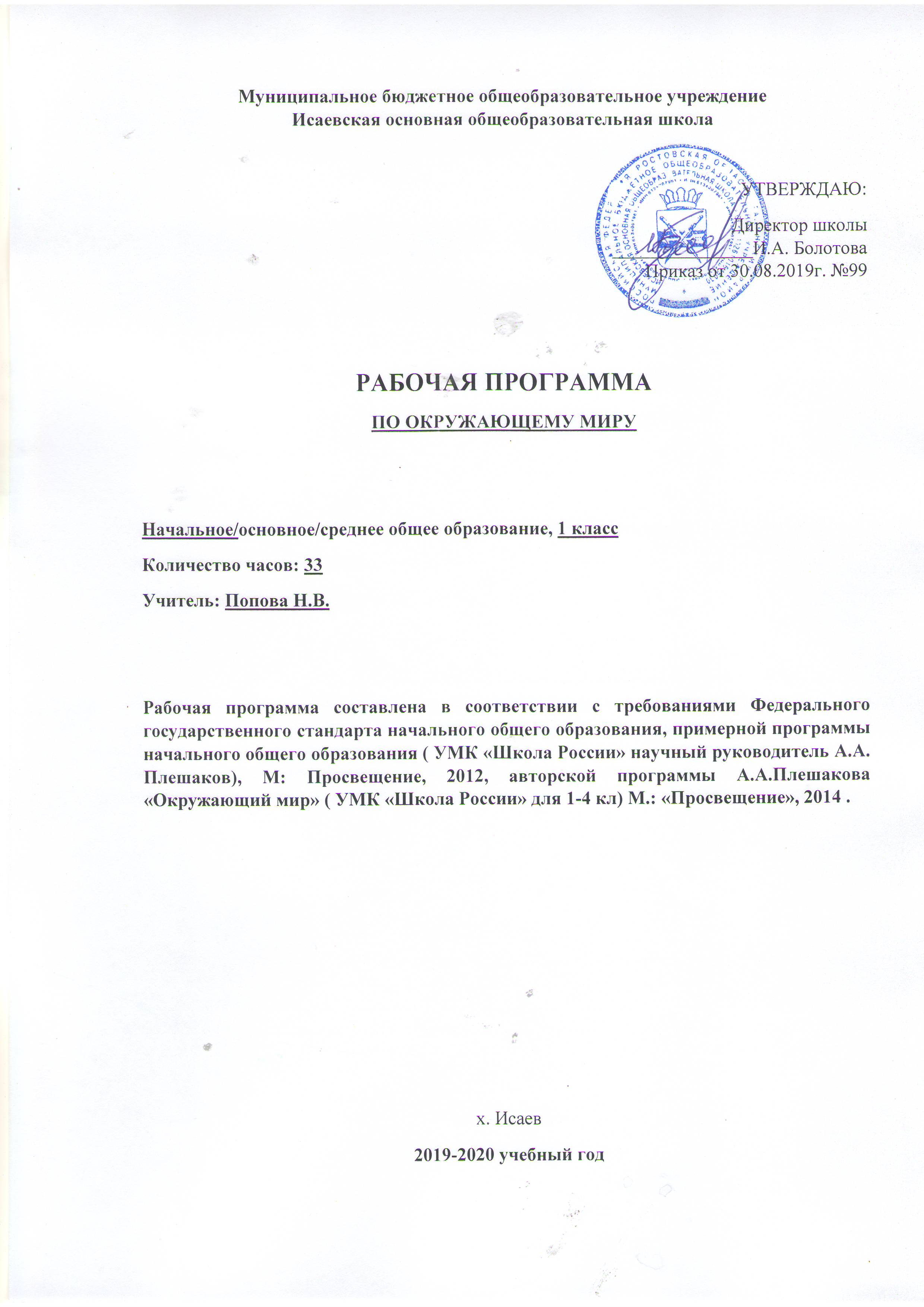 Аннотация к рабочей программе дисциплины «Окружающий мир»1 классНормативно-правовые документы1.Федеральный закон от 29.12.2012 г. № 273-ФЗ «Об образовании в Российской Федерации» (редакция от 23.07.2013).2.Приказ Министерства образования и науки Российской Федерации от 17.12.2010 г. № 1897 (Зарегистрирован Минюстом России 01.02.2011 г. № 19644) «Об утверждении федерального государственного образовательного стандарта основного общего образования»3.Федеральный базисный учебный план для общеобразовательных учреждений РФ (Приказ МО РФ ОТ 09.03.2004 № 1312)4.Приказ Министерства просвещения РФ от 8 мая 2019 г. N 233 “О внесении изменений в федеральный перечень учебников, рекомендуемых к использованию при реализации имеющих государственную аккредитацию образовательных программ начального общего, основного общего, среднего общего образования, утвержденный приказом Министерства просвещения Российской Федерации от 28 декабря 2018 г. N 345”5. Приказ Министерства образования и науки Российской Федерации от 07.07.2005 г. № 03-126 «О примерных программах по учебным предметам федерального базисного учебного плана»6.Постановление Главного государственного санитарного врача Российской Федерации от 29.12.2010 № 02-600 (Зарегистрирован Минюстом России 03.03.2011 № 23290) «Об утверждении СанПиН 2.4.2.2821-10 «Санитарно-эпидемиологические требования к условиям и организации обучения в образовательных учреждениях» 7. Примерная программа по начальному общему образованию по учебному предмету «окружающий мир»8.Авторская программа: А. А Плешаков, «окружающему миру»:( УМК «Школа России» для 1-4 классов. М.: «Просвещение», 2014. 9. Основная образовательная программа начального общего образования МБОУ Исаевской ООШ на 2019-2020 учебный год.10. Учебный план МБОУ Исаевской ООШ на 2019-2020 учебный годЦель изучения учебного предмета.Изучение курса «Окружающий мир» в начальной школе направлено на достижение следующих целей:- развитие умений наблюдать, характеризовать, анализировать, обобщать объекты окружающего мира, рассуждать, решать творческие задачи; - освоение знаний об окружающем мире, единстве и различиях природного и социального; о человеке и его месте в природе и обществе; - воспитание позитивного эмоционально-ценностного отношения к окружающему миру, экологической и духовно-нравственной культуры, патриотических чувств; потребности участвовать в творческой деятельности в природе и в обществе, сохранять и укреплять здоровье. Задачи курса: - формировать в сознании ученика ценностно-окрашенного образа окружающего мира как дома своего собственного и общего для всех людей, для всего живого. - воспитывать любовь к своему городу (селу), к своей Родине. - формировать опыт экологически и эстетически обоснованного поведения в природе и социальной среде.  - формирование целостной картины мира и осознание места в нём человека на основе единства рационально-научного познания и эмоционально-ценностного осмысления ребёнком личного опыта общения с людьми и природой; - духовно- нравственное развитие и воспитание личности гражданина России в условиях культурного и конфессионального многообразия российского общества. - владеть элементарными приемами чтения географической и исторической карты. Формы контроля.   Контроль за уровнем знаний учащихся предусматривает проведение тестовых работ.Планируемые результаты учебного предметаЛичностные, метапредметные и предметные результаты  освоения учебного предметаОсвоение курса «Окружающий мир» вносит существенный вклад в достижение личностных результатов начального образования, а именно:1) формирование основ российской гражданской идентичности, чувства гордости за свою Родину, российский народ и историю России, осознание своей этнической и национальной принадлежности; формирование ценностей многонационального российского общества; становление гуманистических и демократических ценностных ориентации;2) формирование целостного, социально ориентированного взгляда на мир в его органичном единстве и разнообразии природы, народов, культур и религий;3) формирование уважительного отношения к иному мнению, истории и культуре других народов;4) овладение начальными навыками адаптации в динамично изменяющемся и развивающемся мире;5) принятие и освоение социальной роли обучающегося, развитие мотивов учебной деятельности и формирование личностного смысла учения;6) развитие самостоятельности и личной ответственности за свои поступки, в том числе в информационной деятельности, на основе представлений о нравственных нормах, социальной справедливости и свободе;7) формирование эстетических потребностей, ценностей и чувств;8) развитие этических чувств, доброжелательности и эмоционально-нравственной отзывчивости, понимания и сопереживания чувствам других людей;9) развитие навыков сотрудничества со взрослыми и сверстниками в разных социальных ситуациях, умения не создавать конфликтов и находить выходы из спорных ситуаций;10) формирование установки на безопасный, здоровый образ жизни, наличие мотивации к творческому труду, работе на результат, бережному отношению к материальным и духовным ценностям.Изучение курса «Окружающий мир» играет значительную роль в достижении метапредметных результатов начального образования, таких как регулятивных, познавательных и коммуникативных универсальных учебных действий.Регулятивные универсальные учебные действия:1) овладение способностью принимать и сохранять цели и задачи учебной деятельности, поиска средств её осуществления;2) освоение способов решения проблем творческого и поискового характера;3) формирование умения планировать, контролировать и оценивать учебные действия в соответствии с поставленной задачей и условиями её реализации; определять наиболее эффективные способы достижения результата;4) формирование умения понимать причины успеха/неуспеха учебной деятельности и способности конструктивно действовать даже в ситуациях неуспеха;5) освоение начальных форм познавательной и личностной рефлексии; Познавательные универсальные учебные действия:использование знаково-символических средств представления информации для создания моделей изучаемых объектов и процессов, схем решения учебных и практических задач;2) активное использование речевых средств и средств информационных и коммуникационных технологий (ИКТ) для решения коммуникативных и познавательных задач;3) использование различных способов поиска (в справочных источниках и открытом учебном информационном пространстве сети Интернет), сбора, обработки, анализа, организации, передачи и интерпретации информации в соответствии с коммуникативными и познавательными задачами и технологиями учебного предмета «Окружающий мир»;4) овладение логическими действиями сравнения, анализа, синтеза, обобщения, классификации по родовидовым признакам, установления аналогий и причинно-следственных связей, построения рассуждений, отнесения к известным понятиям; 5) овладение начальными сведениями о сущности и особенностях объектов, процессов и явлений действительности (природных, социальных, культурных, технических и др.) в соответствии с содержанием учебного предмета «Окружающий мир»; 6) овладение базовыми предметными и межпредметными понятиями, отражающими существенные связи и отношения между объектами и процессами;7) умение работать в материальной и информационной среде начального общего образования (в том числе с учебными моделями) в соответствии с содержанием учебного предмета «Окружающий мир».Коммуникативные универсальные учебные действия:1) готовность слушать собеседника и вести диалог; готовность признавать возможность существования различных точек зрения и права каждого иметь свою; излагать своё мнение и аргументировать свою точку зрения и оценку событий;2) определение общей цели и путей её достижения; умение договариваться о распределении функций и ролей в совместной деятельности; осуществлять взаимный контроль в совместной деятельности, адекватно оценивать собственное поведение и поведение окружающих;При изучении курса «Окружающий мир» достигаются следующие предметные результаты: понимание особой роли России в мировой истории, воспитание чувства гордости за национальные свершения, открытия, победы;1) сформированность уважительного отношения к России, родному краю, своей семье, истории, культуре, природе нашей страны, её современной жизни;2) осознание целостности окружающего мира, освоение основ экологической грамотности, элементарных правил нравственного поведения в мире природы и людей, норм здоровьесберегающего поведения в природной и социальной среде;3) освоение доступных способов изучения природы и общества (наблюдение, запись, измерение, опыт, сравнение, классификация и др. с получением информации из семейных архивов, от окружающих людей, в открытом информационном пространстве);4) развитие навыков устанавливать и выявлять причинно-следственные связи в окружающем мире;5) усвоение первоначальных сведений о сущности и особенностях объектов, процессов и явлений, характерных для природной и социальной действительности (доступных для осознания младшими школьниками);6) сформированность умений наблюдать, исследовать (измерять, сравнивать, классифицировать, ставить опыты, получать информацию из семейных архивов, от окружающий людей, в открытом информационном пространстве) явления  окружающего мира, выделять характерные особенности природных объектов и характеризовать факты и события культуры, истории общества, религии;7) понимание места своей семьи в прошлом и настоящем своего края, в истории и культуре России;9) сформированность умения работать с информацией, представленной в разных формах (текст, рисунок, таблица, диаграмма, определитель, схема, Интернет);10) сформированность умения осуществлять информативный поиск в словарях, справочниках, картах, определителях (в том числе на электронных носителях), в Интернете для выполнения учебного задания или для практических целей;11) способность использовать готовые модели (глобус, карту, план, план-карту, схемы маршрутов) и их условные обозначения для поиска необходимой информации и объяснения социальных и природных явлений;12) способность использовать готовые модели и другие источники информации (расписания поездов, самолетов, пассажирских автобусов, схемы экскурсионных маршрутов) для поиска и применения необходимой информации в быту;13) умение составлять список используемой литературы и Интернет-адресов;14) способность сотрудничать и проявлять познавательную инициативу в учебном сотрудничестве, учитывая позицию партнера (сверстника, взрослого) при общении и взаимодействии, допуская возможность существования у партнера другой точки зрения, в том числе не совпадающей с его собственной точкой зрения;15) способность выступать то в роли обучаемого, то в роли обучающего (консультант, экспериментатор, докладчик, председатель заседания школьного клуба «Мы и окружающий мир»).Планируемые результаты освоения учебной программы по предмету«Окружающий мир» к концу 1-го года обученияВ результате изучения раздела «Человек и природа» обучающиесянаучатся:•  сравнивать и различать природные объекты и изделия человека;•  различать предметы и выделять их признаки;• проводить групповые исследования (опыты) на выявление признаков предметов с помощью органов чувств;•  объяснять, как с. помощью органов чувств мы различаем предметы и их признаки;• сравнивать и различать деревья, кустарники, травы, называть их основные отличительные признаки, используя полученную информацию в результате наблюдений и работы с иллюстрациями;•  называть условия, необходимые для жизни растений и животных;• проводить несложные наблюдения за природными явлениями и проявлениями, такими, как смена дня и ночи, смена времен года;•   называть зимние, весенние, летние и осенние месяцы года;•   описывать сезонные изменения в природе (на основе наблюдений);•   наблюдать взаимосвязи между жизнедеятельностью растений, животных и сменой времен года;•   приводить примеры животных своего края: насекомых, рыб, птиц, зверей;•   приводить примеры диких и домашних животных (на основе наблюдений);•   проводить групповые наблюдения во время экскурсии «Времена года в нашем крае».Обучающиеся получат возможность научиться:•   различать природные объекты и изделия человека, характеризуя их основные отличительные признаки;•   называть органы чувств человека и их основные функции;•   называть и характеризовать условия, необходимые для жизни растений и животных;•  проводить индивидуальные наблюдения и опытные исследования на выявление признаков* предметов;•   оказывать помощь птицам в зимнее время года.В результате изучения раздела «Человек и общество» обучающиесянаучатся:•   проводить наблюдения во время экскурсии по школе, находить свой класс и свое место в классе;•   различать и оценивать формы поведения, которые допустимы или недопустимы в школе: до урока, на уроке, на переменах;•   оценивать необходимость подготовки к уроку и подготавливаться к нему;•   называть имя своего города (села, поселка) и название своей улицы;•   называть столицу России, приводить примеры ее достопримечательностей;•   узнавать российский Государственный флаг и российский Государственный герб;•   выполнять правила поведения при прослушивании Государственного гимна.Обучающиеся получат возможность научиться:•   выполнять правила поведения, которые допустимы в школе (до урока, на уроке, на переменах) и в других присутственных местах;•   подготавливаться к уроку, помогать подготавливаться к уроку одноклассникам;•   называть имя своего края, города (села, поселка), название своей школы, адрес школы;•   называть столицу России, рассказывать о ее достопримечательностях;•   узнавать российский Государственный флаг среди флагов других стран;•  рассказывать о результатах экскурсии (при наличии условий) по городу (селу, поселку), к местам исторических событий и памятникам истории и культуры родного края.В результате изучения раздела«Правила безопасного поведения» обучающиеся научатся:• называть свои имя и фамилию, домашний адрес, телефон родителей, называть имя своего учителя и номер школы;•  использовать мобильный телефон для связи с родителями;•  выполнять правила перехода проезжей части улицы;•  называть и оценивать правила безопасного поведения на улице;•  называть и оценивать правила безопасного поведения во время зимних каникул (тонкий лед, игра в снежки, сыпучесть зимнего сугроба);•   приводить примеры распространенных шляпочных несъедобных грибов своего края;•   рассказывать о правилах сбора лекарственных растений и оказания первой помощи при укусе пчелы и осы.Обучающиеся получат возможность научиться:•   называть телефон своих родителей, имя и фамилию своего учителя, адрес школы;•   использовать при необходимости мобильный телефон для связи с родителями или учителем;•   соблюдать правила перехода проезжей части улицы;•   соблюдать правила безопасного поведения на улице;•  соблюдать правила безопасного поведения во время зимних каникул (тонкий лед, игра в снежки, сыпучесть зимнего сугроба); •   соблюдать правила сбора лекарственных растений;•   оказывать первую помощь при укусе пчелы и осы.Содержание курса                                            Место курса в учебном плане	Согласно учебному плану МБОУ Исаевская ООШ на 2019-2020 учебный год программа рассчитана на 64 часа в расчете 2 часа в неделю. В соответствии с учебным календарным графиком работы МБОУ Исаевская ООШ программа предусматривает 64 часа.Человек и природа (46 ч)Природа — это то, что нас окружает, но не создано человеком. Природные объекты и предметы, созданные человеком. Природа живая и неживая (на примерах различения объектов живой и неживой природы). Органы чувств человека (глаз, нос, язык, ухо, кожа). Признаки объектов живой природы и предметов, которые можно определить на основе наблюдений с помощью органов чувств (цвет, форма, сравнительные размеры, наличие вкуса, запаха; ощущение теплого (холодного), гладкого (шершавого)). Основные признаки живой природы (например, живые существа дышат, питаются, растут, приносят потомство, умирают).Вода. Первоначальные представления о разных состояниях воды (жидкое и твердое — лед, снежинки) на основе наблюдений и опытных исследований.Растения — часть живой природы. Разнообразие растений. Деревья, кустарники, травы. Условия, необходимые для жизни растений (свет, тепло, воздух, вода). Части растений: стебель, корень, лист, цветок, семя, плод. Знакомство с разнообразием плодов и семян на основе наблюдений (по выбору учителя). Способы распространения растений. Лекарственные растения. Распознавание растений своего края (по листьям, плодам, кронам и др.) на основе наблюдений.Животные как часть живой природы. Разнообразие животных. Насекомые, рыбы, птицы, звери. Дикие и домашние животные.Примеры явлений природы. Смена времен года.Осень. Осенние месяцы (сентябрь, октябрь, ноябрь). Признаки осени (созревание плодов и ягод, похолодание, листопад, отлет перелетных птиц, подготовка зверей к зиме). Осенняя жизнь растений и животных и их подготовка к зиме.Зима. Зимние месяцы (декабрь, январь, февраль). Признаки зимы (низкое солнце, короткая продолжительность дня, холод, замерзание воды). Жизнь деревьев, кустарников и трав в зимнее время года. Жизнь растений и животных подо льдом. Жизнь лесных зверей и птиц в зимнее время года. Помощь животным в зимнее время года. Зимние игры.Весна. Весенние месяцы (март, апрель, май). Признаки весны (высокое солнце, тепло, увеличение продолжительности дня, таяние снега и льда, пробуждение природы, прилет птиц). Жизнь деревьев и кустарников весной. Травянистые раннецветущие растения. Жизнь животных весной (забота птиц о будущем потомстве).Лето. Летние месяцы (июнь, июль, август). Признаки лета (высокое солнце, продолжительный день, тепло, цветение растений, потомство у животных). Летний отдых.Человек и общество (14 ч)Ознакомление с условными обозначениями учебника и их использование при работе с учебником.Школьник и его жизнь в школе. Приход в школу, приветствие учителю, подготовка к уроку. Правила поведения в школе: в компьютерном классе, на уроке, на перемене, в столовой. Правильная осанка во время письма. Правила подъема и спуска с лестницы. Спортивная форма и сменная обувь.Первое знакомство с терминами «экология», «эколог», «Красная книга России». Примеры животных из Красной книги России (изображение животных из Красной книги на юбилейных монетах России). Разработка экологических (предупредительных) знаков и их установка на пришкольном участке.Труд людей в осенний период года.Наша Родина — Россия. Иллюстрация территории и границ России. Россия — многонациональная страна. Москва — столица России. Достопримечательности столицы — Красная площадь, Кремль, метро. Знакомство с государственной символикой России: Государственный герб России, Государственный флаг России, Государственный гимн России; правила поведения при прослушивании гимна.Правила безопасного поведения (4 ч)Домашний адрес и адрес школы, телефон родителей. Дорога от дома к школе. Правила перехода проезжей части улицы. Правила безопасного поведения на улице.Правила безопасного поведения во время зимних игр (тонкий лед, игра в снежки, сыпучесть зимнего сугроба, снег несъедобен).Ознакомление с внешним видом наиболее распространенных шляпочных несъедобных грибов. Одно из основных правил сбора грибов (не трогай несъедобные и незнакомые тебе грибы).Правила поведения при сборе лекарственных трав.Первая помощь при укусе насекомыми (пчёлы, осы).Тематическое планированиеКалендарно – тематическое планирование             Содержание курса                                     Место курса в учебном плане	Согласно учебному плану МБОУ Исаевская ООШ на 2019-2020 учебный год программа рассчитана на 64 часа в расчете 2 часа в неделю. В соответствии с учебным календарным графиком работы МБОУ Исаевская ООШ программа предусматривает 64 часа.Человек и природа (46 ч)Природа — это то, что нас окружает, но не создано человеком. Природные объекты и предметы, созданные человеком. Природа живая и неживая (на примерах различения объектов живой и неживой природы). Органы чувств человека (глаз, нос, язык, ухо, кожа). Признаки объектов живой природы и предметов, которые можно определить на основе наблюдений с помощью органов чувств (цвет, форма, сравнительные размеры, наличие вкуса, запаха; ощущение теплого (холодного), гладкого (шершавого)). Основные признаки живой природы (например, живые существа дышат, питаются, растут, приносят потомство, умирают).Вода. Первоначальные представления о разных состояниях воды (жидкое и твердое — лед, снежинки) на основе наблюдений и опытных исследований.Растения — часть живой природы. Разнообразие растений. Деревья, кустарники, травы. Условия, необходимые для жизни растений (свет, тепло, воздух, вода). Части растений: стебель, корень, лист, цветок, семя, плод. Знакомство с разнообразием плодов и семян на основе наблюдений (по выбору учителя). Способы распространения растений. Лекарственные растения. Распознавание растений своего края (по листьям, плодам, кронам и др.) на основе наблюдений.Животные как часть живой природы. Разнообразие животных. Насекомые, рыбы, птицы, звери. Дикие и домашние животные.Примеры явлений природы. Смена времен года.Осень. Осенние месяцы (сентябрь, октябрь, ноябрь). Признаки осени (созревание плодов и ягод, похолодание, листопад, отлет перелетных птиц, подготовка зверей к зиме). Осенняя жизнь растений и животных и их подготовка к зиме.Зима. Зимние месяцы (декабрь, январь, февраль). Признаки зимы (низкое солнце, короткая продолжительность дня, холод, замерзание воды). Жизнь деревьев, кустарников и трав в зимнее время года. Жизнь растений и животных подо льдом. Жизнь лесных зверей и птиц в зимнее время года. Помощь животным в зимнее время года. Зимние игры.Весна. Весенние месяцы (март, апрель, май). Признаки весны (высокое солнце, тепло, увеличение продолжительности дня, таяние снега и льда, пробуждение природы, прилет птиц). Жизнь деревьев и кустарников весной. Травянистые раннецветущие растения. Жизнь животных весной (забота птиц о будущем потомстве).Лето. Летние месяцы (июнь, июль, август). Признаки лета (высокое солнце, продолжительный день, тепло, цветение растений, потомство у животных). Летний отдых.Человек и общество (14 ч)Ознакомление с условными обозначениями учебника и их использование при работе с учебником.Школьник и его жизнь в школе. Приход в школу, приветствие учителю, подготовка к уроку. Правила поведения в школе: в компьютерном классе, на уроке, на перемене, в столовой. Правильная осанка во время письма. Правила подъема и спуска с лестницы. Спортивная форма и сменная обувь.Первое знакомство с терминами «экология», «эколог», «Красная книга России». Примеры животных из Красной книги России (изображение животных из Красной книги на юбилейных монетах России). Разработка экологических (предупредительных) знаков и их установка на пришкольном участке.Труд людей в осенний период года.Наша Родина — Россия. Иллюстрация территории и границ России. Россия — многонациональная страна. Москва — столица России. Достопримечательности столицы — Красная площадь, Кремль, метро. Знакомство с государственной символикой России: Государственный герб России, Государственный флаг России, Государственный гимн России; правила поведения при прослушивании гимна.Правила безопасного поведения (4 ч)Домашний адрес и адрес школы, телефон родителей. Дорога от дома к школе. Правила перехода проезжей части улицы. Правила безопасного поведения на улице.Правила безопасного поведения во время зимних игр (тонкий лед, игра в снежки, сыпучесть зимнего сугроба, снег несъедобен).Ознакомление с внешним видом наиболее распространенных шляпочных несъедобных грибов. Одно из основных правил сбора грибов (не трогай несъедобные и незнакомые тебе грибы).Правила поведения при сборе лекарственных трав.Первая помощь при укусе насекомыми (пчёлы, осы).Тематическое планированиеКалендарно – тематическое планирование№Название темыКол-во часов1Вводный урок12«Что и кто?»213«Как, откуда и куда?»124«Где и когда?»115«Почему и зачем?»19всего64№ п/пДата Тема урока и разделыКол-во часовВведение Введение Введение Введение 1.03.09Задавайте вопросы!1Что и кто? Что и кто? Что и кто? Что и кто? 2.05.09Что такое Родина?13.10.09Что мы знаем о народах России? 14.12.09Что мы знаем о Москве?15.17.09Проект «Моя малая родина».16.19.09Что у нас над головой?17.24.09Что у нас под ногами? 18.26.09Что общего у разных растений? 19.01.10Что растет на подоконнике?110.03.10Что растет на клумбе?111.08.10Что это за листья?112.10.10Что такое хвоинки? 113.15.10Кто такие насекомые?114.17.10Кто такие рыбы? 115.22.10Кто такие птицы?116.24.10Кто такие звери?117.05.11Что нас окружает дома?118.07.11Что умеет компьютер?119.12.11Что вокруг нас может быть опасным?120.14.11На что похожа наша планета?121.19.11Проверим себя и оценим свои достижения по разделу «Что и кто?» Презентация проекта «Моя малая родина».1Как, откуда и куда?Как, откуда и куда?Как, откуда и куда?Как, откуда и куда?22.21.11Как живет семья? Проект «Моя семья».123.26.11Откуда в наш дом приходит вода и куда она уходит?124.28.11Откуда в наш дом приходит электричество?125.03.12Как путешествует письмо.126.05.12Куда текут реки?127.10.12Откуда берутся снег и лед?128.12.12Как живут растения?129.17.12Как живут животные? 130.19.12Как зимой помочь птицам?131.24.12Откуда берется и куда девается мусор?132.26.12Откуда в снежках грязь. 133.14.01Проверим себя и оценим свои достижения по разделу «Как, откуда и куда?» Презентация проекта «Моя семья».1Где и когда? Где и когда? Где и когда? Где и когда? 34.16.01Когда учиться интересно? Проект «Мой класс и моя школа».135.21.01Когда придет суббота?136.23.01Когда наступит лето? 137.28.01Где живут белые медведи? 138.30.01Где живут слоны? 139.04.02Где зимуют птицы?140.06.02Когда появилась одежда? 141.18.02Когда изобрели велосипед? 142.21.02Когда мы станешь взрослыми? 143.25.02Проверим себя и оценим свои достижения по разделу «Где и когда?» Презентация проекта «Мой класс и моя школа».1Почему и зачем?Почему и зачем?Почему и зачем?Почему и зачем?44.27.02Почему Солнце светит днем, а звезды - ночью?145.03.03Почему Луна бывает разной?146.05.03Почему идет дождь и дует ветер?147.10.03Почему звенит звонок?148.12.03Почему радуга разноцветная? 149.17.03Почему мы любим кошек и собак?150.19.03Проект «Наши домашние питомцы».151.02.04Почему мы не будем рвать цветы и ловить бабочек? 152.07.04Почему в лесу мы будем соблюдать тишину?153.09.04Зачем мы спим ночью? 154.14.04Почему нужно есть много овощей и фруктов?155.16.04Почему нужно чистить зубы и мыть руки?156.21.04Зачем нам телефон и телевизор?157.23.04Зачем нужны автомобили? 158.28.04Зачем нужны поезда?159.30.04Зачем строят корабли?160.07.05Зачем строят самолеты?161.12.05Почему в автомобиле  и поезде нужно соблюдать правила безопасности?162.14.05Почему на корабле и в самолете нужно соблюдать правила безопасности?163.19.05Зачем люди осваивают космос?164.21.05Почему мы часто слышим слово «экология»?1№Название темыКол-во часов1Вводный урок12«Что и кто?»213«Как, откуда и куда?»124«Где и когда?»115«Почему и зачем?»19всего64№ п/пДата Тема урока и разделыКол-во часовВведение Введение Введение Введение 1.03.09Задавайте вопросы!1Что и кто? Что и кто? Что и кто? Что и кто? 2.05.09Что такое Родина?13.10.09Что мы знаем о народах России? 14.12.09Что мы знаем о Москве?15.17.09Проект «Моя малая родина».16.19.09Что у нас над головой?17.24.09Что у нас под ногами? 18.26.09Что общего у разных растений? 19.01.10Что растет на подоконнике?110.03.10Что растет на клумбе?111.08.10Что это за листья?112.10.10Что такое хвоинки? 113.15.10Кто такие насекомые?114.17.10Кто такие рыбы? 115.22.10Кто такие птицы?116.24.10Кто такие звери?117.05.11Что нас окружает дома?118.07.11Что умеет компьютер?119.12.11Что вокруг нас может быть опасным?120.14.11На что похожа наша планета?121.19.11Проверим себя и оценим свои достижения по разделу «Что и кто?» Презентация проекта «Моя малая родина».1Как, откуда и куда?Как, откуда и куда?Как, откуда и куда?Как, откуда и куда?22.21.11Как живет семья? Проект «Моя семья».123.26.11Откуда в наш дом приходит вода и куда она уходит?124.28.11Откуда в наш дом приходит электричество?125.03.12Как путешествует письмо.126.05.12Куда текут реки?127.10.12Откуда берутся снег и лед?128.12.12Как живут растения?129.17.12Как живут животные? 130.19.12Как зимой помочь птицам?131.24.12Откуда берется и куда девается мусор?132.26.12Откуда в снежках грязь. 133.14.01Проверим себя и оценим свои достижения по разделу «Как, откуда и куда?» Презентация проекта «Моя семья».1Где и когда? Где и когда? Где и когда? Где и когда? 34.16.01Когда учиться интересно? Проект «Мой класс и моя школа».135.21.01Когда придет суббота?136.23.01Когда наступит лето? 137.28.01Где живут белые медведи? 138.30.01Где живут слоны? 139.04.02Где зимуют птицы?140.06.02Когда появилась одежда? 141.18.02Когда изобрели велосипед? 142.21.02Когда мы станешь взрослыми? 143.25.02Проверим себя и оценим свои достижения по разделу «Где и когда?» Презентация проекта «Мой класс и моя школа».1Почему и зачем?Почему и зачем?Почему и зачем?Почему и зачем?44.27.02Почему Солнце светит днем, а звезды - ночью?145.03.03Почему Луна бывает разной?146.05.03Почему идет дождь и дует ветер?147.10.03Почему звенит звонок?148.12.03Почему радуга разноцветная? 149.17.03Почему мы любим кошек и собак?150.19.03Проект «Наши домашние питомцы».151.02.04Почему мы не будем рвать цветы и ловить бабочек? 152.07.04Почему в лесу мы будем соблюдать тишину?153.09.04Зачем мы спим ночью? 154.14.04Почему нужно есть много овощей и фруктов?155.16.04Почему нужно чистить зубы и мыть руки?156.21.04Зачем нам телефон и телевизор?157.23.04Зачем нужны автомобили? 158.28.04Зачем нужны поезда?159.30.04Зачем строят корабли?160.07.05Зачем строят самолеты?161.12.05Почему в автомобиле  и поезде нужно соблюдать правила безопасности?162.14.05Почему на корабле и в самолете нужно соблюдать правила безопасности?163.19.05Зачем люди осваивают космос?164.21.05Почему мы часто слышим слово «экология»?1